Группа А12 (ЗО). Инженерная графика.  28 мая 2020 г. Урок №15	Строительное черчение. Выполнение и чтение чертежей технологических планов производственных зданий	Задание для самостоятельной работы:1.Изучить материал темы «Строительное черчение»,  для изучения используйте интернет-ресурсы находящиеся в свободном доступе (cadinstruktor.org Лекции по строительному черчению)2.Составить конспект с ответами на вопросы: - классификация зданий и сооружений;- виды строительных чертежей;- стадии проектирования, маркировка строительных чертежей;- координационные оси, размеры на строительных чертежах;- основные части зданий и сооружений;- условные графические изображения элементов зданий (ГОСТ 21.107-78*);-правила вычерчивания строительных чертежей.3.Изучить материал темы «Выполнение и чтение чертежей технологических планов производственных участков» по материалам приведенным ниже.	Записать в конспект:- требования к оформлению строительной части технологического плана;- изображение  и обозначение на планировке оборудования и оснастки;- какие размеры наносят на технологических планах?- как обозначаются рабочие места?- какая информация записывается в спецификацию оборудования? 	Примечание: пример выполнения и оформления технологического плана участка рассматривается на занятиях по компьютерной графике.Выслать в техникум домашние контрольные работы для рецензирования и промежуточной аттестации по дисциплине Инженерная графикаТЕХНОЛОГИЧЕСКИЕ ПЛАНЫ ПРОИЗВОДСТВЕННЫХ УЧАСТКОВ	Планировкой производственных участков называется расстановка оборудования, учитывающая его технологическую взаимосвязь внутри производственного участка. К разработке технологической планировки  производственного участка приступают после уточнения состава участков, технологии ремонта, компоновки участков внутри производственных зданий с учетом проездов, проходов и мест входа и выхода грузопотоков, увязываемых с технологическими транспортными путями сырья и продукции. На планы участков наносятся оборудование, транспортные средства, технологические линии, перегородки, стены и пр. Все эти элементы плана вычерчиваются в соответствии с принятыми условными обозначениями.В процессе расстановки технологического оборудования решаются вопросы внедрения потока, выбора вспомогательных механизмов, транспортных устройств и пр.Технологический процесс ремонта машин должен предусматривать максимальную механизацию производственных операций:— широкое внедрение при разборке и сборке узлов и машин механизированных средств — инструментов, приспособлений и установок с пневматическими и электрическими приводами;— применение подъемно-транспортных устройств, кранов-укосин и рольгангов, склизов, подвесных конвейеров и пр., позволяющих механизировать подъем и перемещение деталей и узлов;— применение для пригоночных и других слесарных работ настольно-сверлильных станков, ручных сверлильных машин, гибочных установок, притирочных и доводочных станков;— механизацию складских работ, использование специальной тары для перевозки деталей и комплектной их подачи к местам сборки, применение различных ванн для снятия защитной смазки деталей, кранов-штабелеров для укладки тары на стеллажи.Планировка любого производственного участка состоит из расстановки оборудования, являющегося общим для всего участка, и планировки отдельных рабочих мест данного участка.Рабочим местом принято считать совокупность основной единицы оборудования, транспортного устройства, вспомогательного оборудования и инвентаря, приспособлений и специального инструмента, объединенных суммой операций, выполняемых рабочим на данном рабочем месте. К примеру, рабочее место слесаря-сборщика представляет собой сборочный стенд, консольный кран для снятия и установки узлов, стеллаж для деталей, шкафчик для инструмента, подвесной гайковерт для сборки на стенде.При планировке рабочего места должны предусматриваться:— сокращение переходов рабочих и путей транспортировки материалов за счет более рационального расположения рабочих мест и проходов в цехе (участке);— экономичное использование производственных площадей;— изоляция рабочих мест и участков с вредными условиями труда от остальных рабочих мест;— рациональное размещение оборудования и оснастки на рабочем месте в соответствии с последовательностью технологического процесса, для обеспечения рабочему удобной позы и возможности применения передовых приемов и методов труда;— осуществление экономии движений и сил работающего за счет определенного расположения материалов и инструмента в шкафах, на стеллажах, планшетах и т.д.Размещение приспособлений, инструментов, материалов, полуфабрикатов и готовых комплектующих изделий должно отвечать условию максимальной экономии трудовых движений. Расстояние от материалов, деталей и оборудования до рабочего должно быть таким, чтобы рабочий преимущественно пользовался движениями рук.Принципы планировки, так же как и характер оборудования, зависят от серийности производства. При небольшом объеме работ, когда невозможна узкая специализация рабочих мест, в разборочных и сборочных цехах предусматривается тупиковый способ работы, при котором сборочная единица или деталь поступают на рабочее место и обрабатываются с начала и до конца.В слесарно-механическом отделении станки расстанавливаются по группам (токарные, фрезерные, шлифовальные и т.д.), а детали перевозят для обработки от одной группы станков к другой, Такая схема соответствует планировочным решениям предприятий со значительной номенклатурой ремонтируемых машин и небольшой годовой программой их ремонта.При увеличении объема однотипных работ (при серийном производстве), когда возможна узкая специализация рабочих мест, технологический процесс разборки и сборки расчленяют на части и для каждой части организуют специализированное рабочее место, а изделие по мере выполнения работ передают при помощи простых транспортных средств с одного рабочего места на другое. Для групп родственных по технологическому процессу деталей организуют специализированные отделения. Оборудование в них расставляют по технологическому процессу для наиболее массовой из групп детали.При дальнейшем увеличении объема работ (при крупносерийном производстве) на разборке и сборке организуют поток с принудительным перемещением изделий на конвейере, а подачу собранных узлов и групп с других участков осуществляют механизированно к месту их постановки на изделие.План расстановки оборудования рекомендуется выполнять в масштабе 1:100. На нем должны быть четко определены в соответствии с расчетами все рабочие места, поставлено для них оборудование, намечены транспортные и подъемные средства и необходимые проходы и проезды для обеспечения рабочих мест материалами и запасными частями, а также для вывозки готовых деталей и изделий. На плане должен быть указан подвод к потребителям воды, воздуха, пара, электроэнергии и т.п. Габариты и конфигурация оборудования на плане с учетом крайнего положения движущихся частей должны в принятом масштабе соответствовать действительным размерам.Спецификация оборудования, поясняющая планировку, должна содержать, кроме номера по плану и наименования оборудования, техническую характеристику (модель или тип, место изготовления, количество). В спецификации указывают мощность оборудования и другие сведения, необходимые для составления смет, расчета энергии и других частей проекта. Пример планировки участка ремонта деталей показан на рис. 1, спецификация оборудования приведена в табл. 2.Таблица 1.Нормы расстояний между оборудованием и элементами зданий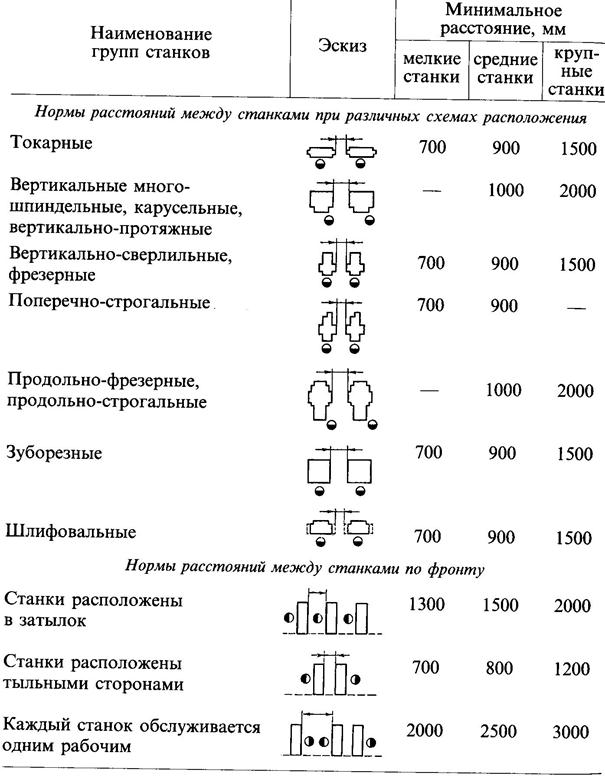 Рисунок 1.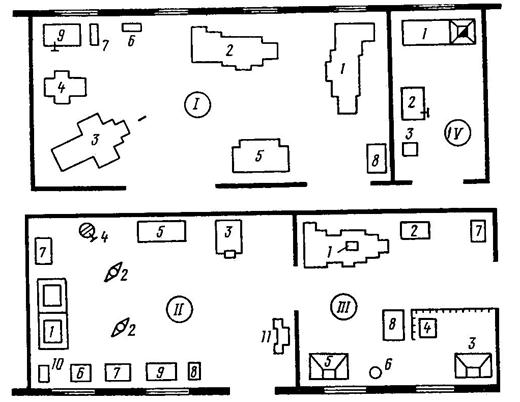 Таблица 2. Спецификация оборудования и оснастки участка по ремонту деталей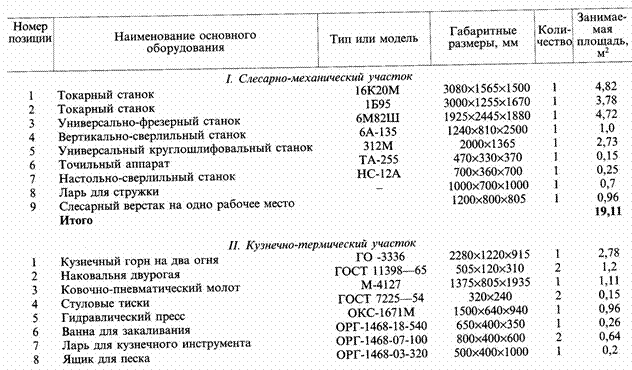 Таблица 2.(продолжение)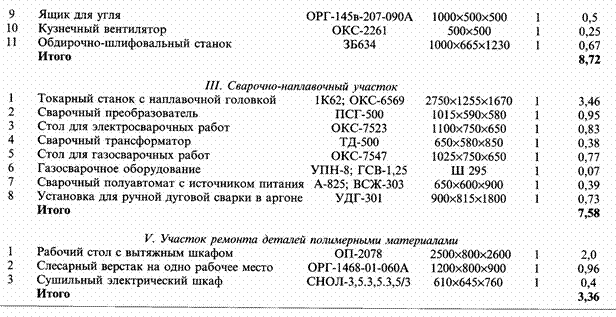  Примеры планировки участков механического отделения — на рис. 2 и 3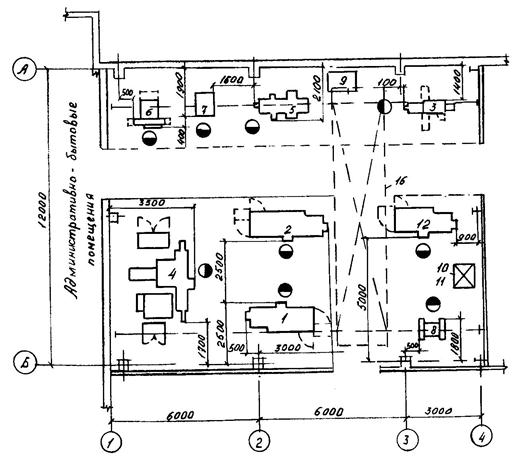 Рисунок 2. Планировка механического отделения в пролете 12 м.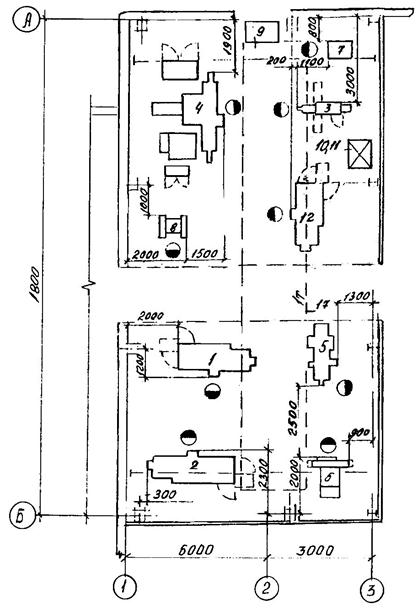 Рисунок 3. Планировка механического отделения в пролете 18 м.